ДОПОЛНИТЕЛЬНОЕ СОГЛАШЕНИЕ К АГЕНТСКОМУ ДОГОВОРУ № ВГ-__________Общество с ограниченной ответственностью «ВЕДИ ГРУПП», реестровый номер РТО 020780 в Едином Федеральном реестре туроператоров, именуемое в дальнейшем «ПРИНЦИПАЛ», в лице Генерального директора Каревой И.В., действующей на основании Устава, с одной стороны, и _______________________________________________________________________________________________________, именуемое в дальнейшем «АГЕНТ», в лице_________________________________________________________________________________________________________________________________________________________________________, действующего на основании ________________________________________________________________________, совместно именуемые “Стороны”, заключили настоящее дополнительное соглашение о нижеследующем:ПРИНЦИПАЛ  участвует в Программе стимулирования доступных внутренних туристских поездок (акция "Кешбэк за покупку туров по России, четвертый этап"), утвержденной 10 августа 2020 г.  Постановлением Правительства Российской Федерации № 1200, с изменениями, внесенными Постановлением Правительства Российской Федерации № 360 от 13 марта 2021 г.;  Распоряжением Правительства РФ  № 590-р от 13.03.202,  с изменениями, внесенными Распоряжением Правительства № 1097-р от 27.04.2021. Стартовая страница по всем  турам, участвующим в акции «Кешбэк за покупку туров по России, четвертый  этап", - https://www.veditour.ru/tours-list/russia-cashback/.АГЕНТ в рамках Программы стимулирования доступных внутренних туристских поездок (акция "Кешбэк за покупку туров по России, четвёртый  этап") по поручению ПРИНЦИПАЛА осуществляет подбор тура и консультацию туриста по туристскому продукту Красивая Россия по программе «Кешбэк, четвертый этап»: отдых с ВЕДИ  (https://www.veditour.ru/tours-list/russia-cashback/). Договор о реализации туристского продукта заключается непосредственно туристом путем присоединения к Договору-оферте на сайте ПРИНЦИПАЛА.Стоимость туристских продуктов, предоставляемых ПРИНЦИПАЛОМ по Программе стимулирования доступных внутренних туристских поездок (акция "Кешбэк за покупку туров по России, четвертый этап) устанавливается ПРИНЦИПАЛОМ на странице сайта - https://www.veditour.ru/tours-list/russia-cashback/all.Особое условие: в рамках участия в Программе стимулирования доступных внутренних туристских поездок (акция "Кешбэк за покупку туров по России, четвертый этап")  заказчик/турист оплачивает 100% стоимость туристского продукта непосредственно на сайте ПРИНЦИПАЛА картой платежной системы «МИР» в период действия акции "Кешбэк за покупку туров по России, четвертый этап". Для получения Кешбэка заказчик/турист должен являться держателем  карты «МИР» и быть зарегистрирован в программе лояльности платежной системы «МИР». Регистрация производится самостоятельно. АГЕНТ И ПРИНЦИПАЛ не отвечают за регистрацию  держателя карты «МИР» в программе лояльности платежной системы «МИР», а также за выплату Кешбэка туристу. При аннуляции тура перечисленный Кешбэк списывается платежной системой «МИР» со счета держателя  карты «МИР»  аннулировавшего тур.Принципал выплачивает вознаграждение Агенту за  подбор тура и консультацию туриста в рамках Программы стимулирования доступных внутренних туристских поездок (акция "Кешбэк за покупку туров по России, четвертый этап"). Выплата вознаграждения Агенту осуществляется после заезда туриста.Расходы АГЕНТА за  подбор тура и консультацию туриста в рамках Программы стимулирования доступных внутренних туристских поездок (акция "Кешбэк за покупку туров по России, четвертый этап") ПРИНЦИПАЛОМ не возмещаются.Настоящее Дополнительное соглашение действует только в период действия Программы стимулирования доступных внутренних туристских поездок (акция "Кешбэк за покупку туров по России, четвертый этап") – с 00:01 часов 16.06.2021 г. по 23:59 часов  31.07.2021 г., утвержденной 10 августа 2020 г.  Постановлением Правительства Российской Федерации № 1200, с изменениями, внесенными Постановлением Правительства Российской Федерации № 360 от 13 марта 2021 г.; Распоряжением Правительства РФ  № 590-р от 13.03.202,  с изменениями, внесенными Распоряжением Правительства № 1097-р от 27.04.2021.В остальном стороны руководствуются положениями агентского договора № ВГ-_______ от «____» ________ 20____ г. Надлежащим подписанием настоящего Дополнительного соглашения Стороны признают факсимильное воспроизведение подписей уполномоченных представителей сторон и печатей при условии последующего предоставления оригиналов посредством курьерской службы.Настоящее дополнительное соглашение составлено в двух экземплярах по одному для каждой из Сторон, каждый из которых имеет одинаковую юридическую силу.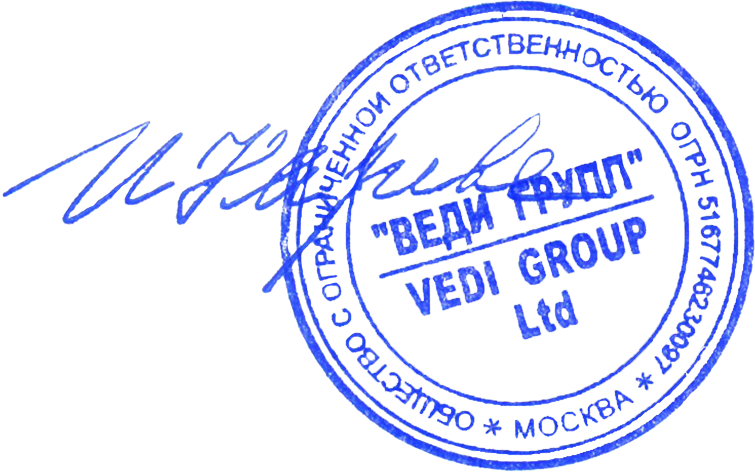 Директор__________________________________	Генеральный директор ООО «ВЕДИ ГРУПП»  ________________________/_________________/	И.В.Карева /________________/М.П. 							М.П.г. Москва16  июня  2021 г.